Φύλλο εργασίας online: “Ελέγχω τις γνώσεις μου”.Το φύλλο εργασίας «Ελέγχω τις γνώσεις μου», έχει δημιουργηθεί με σκοπό τη διερεύνηση προυπάρχουσας γνώσης σχετικά με τα σημεία στίξης και τη μορφοποίηση.Φτιάξτε μία καρδιά σε μία κενή διαφάνεια όπως δείχνει η παρακάτω εικόνα: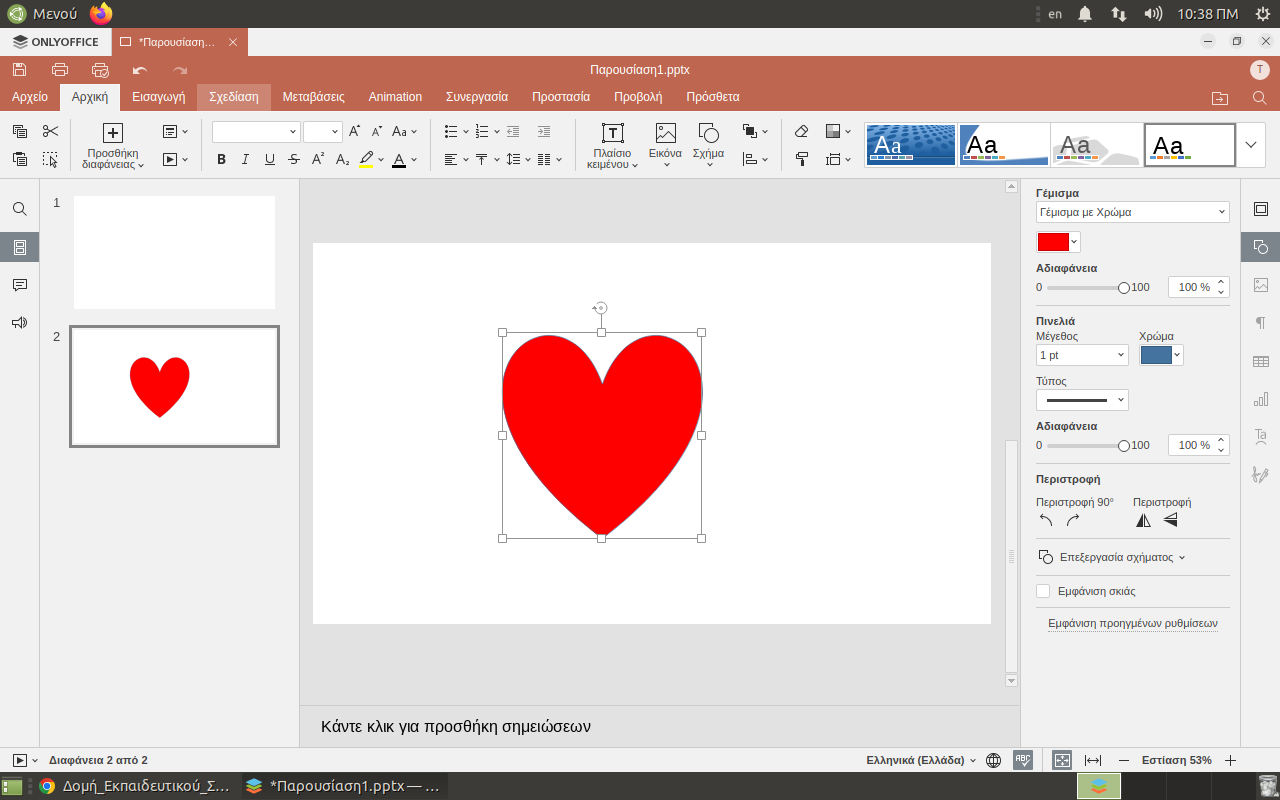 